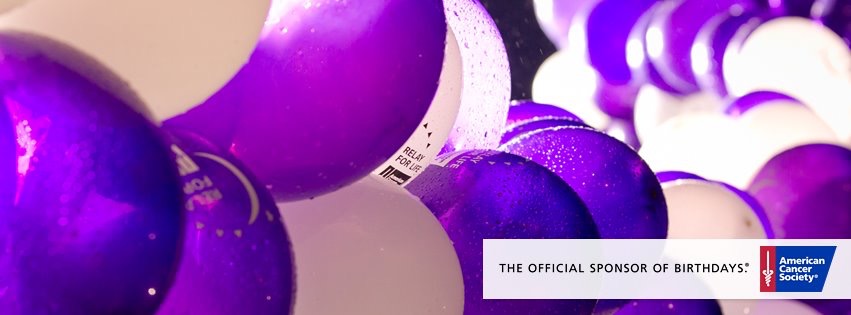 Join us!!VENDOR FAIRbenefitingRelay For Life of LincolnSaturday, December 5th9:00am to 2:00pmLincoln High North Gymnasium134 Old River Lincoln, RI 02865Start your holiday shopping while giving back to the Lincoln community & supporting the annual Relay For Life of Lincoln!There will be food and raffles with proceeds going directly to the fight against cancer! Featuring: Ava Anderson		  Origami Owl		 Touch Stone Crystals	Jamberry Nails	  Rondan & Fields	  Tastefully Simple  Changing Leaf Pottery    Thirty-One	 and many more…